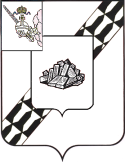 АДМИНИСТРАЦИЯ УСТЮЖЕНСКОГО МУНИЦИПАЛЬНОГО РАЙОНАПОСТАНОВЛЕНИЕот       .02.2020   №            г. УстюжнаО   внесении изменений впостановление  администрациирайона от 11.12.2018 № 1033В соответствии со статьей 179 Бюджетного кодекса Российской Федерации, Порядком разработки, реализации и оценки эффективности муниципальных программ Устюженского муниципального района, утвержденным постановлением администрации Устюженского муниципального района от 30.05.2014 № 443 «Об утверждении Порядка разработки, реализации и оценки эффективности муниципальных программ Устюженского муниципального района, Порядка разработки, утверждения и реализации ведомственных целевых программ района» (с последующими изменениями), на основании статьи 35 Устава Устюженского муниципального районаадминистрация района ПОСТАНОВЛЯЕТ:1. Внести в муниципальную программу «Развитие дошкольного, общего и дополнительного образования в Устюженском муниципальном районе на 2019-2023 годы», утвержденную постановлением администрации Устюженского муниципального района от 11.12.2018 № 1033 (с последующими изменениями), следующие изменения:В Паспорте Программы:1.1.2. В позиции «Задачи Программы» абзац 1 пункта 1 изложить в новой редакции:-«создание в дошкольных образовательных, общеобразовательных организациях, организациях дополнительного образования детей (в том числе в организациях, осуществляющих образовательную деятельность по адаптированным основным образовательным программам) условий для получения детьми-инвалидами качественного образования».1.1.3. В позиции «Целевые индикаторы (показатели) Программы» абзац 2 изложить в новой редакции:  «-доля детей-инвалидов, которым созданы условия для получения качественного начального общего, основного общего, среднего общего образования в общей численности детей-инвалидов школьного возраста, в общей численности детей-инвалидов»; «-доля детей-инвалидов в возрасте от 5 до 18 лет, получающих дополнительное образование, в общей численности детей-инвалидов такого возраста в общей численности детей-инвалидов»;«- доля детей-инвалидов в возрасте от 1,5 до 7 лет, охваченных дошкольным образованием, в общей численности детей-инвалидов такого возраста»;      «-доля выпускников-инвалидов 9-11 классов, охваченных профориентационной работой, в общей численности выпускников-инвалидов»;«- доля дошкольных образовательных организаций, в которых создана универсальная безбарьерная среда для инклюзивного образования  детей-инвалидов, в общем количестве дошкольных образовательных организаций»;«- доля общеобразовательных организаций, в которых создана универсальная безбарьерная среда для инклюзивного образования  детей-инвалидов, в общем количестве   общеобразовательных организаций».1.1.4. В позиции «Ожидаемые результаты реализации Программы» абзац 2 изложить в новой редакции  «- увеличение доли детей-инвалидов, которым созданы условия для получения качественного начального общего, основного общего, среднего общего образования в общей численности детей-инвалидов школьного возраста,  до 100%; - увеличение доли детей-инвалидов в возрасте от 5 до 18 лет, получающих дополнительное образование, в общей численности детей-инвалидов такого возраста, 50%; - увеличение доли детей-инвалидов в возрасте от 1,5 до 7 лет, охваченных дошкольным образованием, в общей численности детей-инвалидов такого возраста,  100%; - увеличение доли выпускников-инвалидов 9-11 классов, охваченных профориентационной работой, в общей численности выпускников-инвалидов, 100%;-увеличение доли дошкольных образовательных организаций, в которых создана универсальная безбарьерная среда для инклюзивного образования  детей-инвалидов, в общем количестве дошкольных образовательных организаций, 25%; - увеличение доли общеобразовательных организаций, в которых создана универсальная безбарьерная среда для инклюзивного образования  детей-инвалидов, в общем количестве   общеобразовательных организаций, 25%».1.2. В разделе 2 Программы пункт 1 абзац 2 изложить в новой редакции:- «создание в дошкольных образовательных, общеобразовательных организациях, организациях дополнительного образования детей (в том числе в организациях, осуществляющих образовательную деятельность по адаптированным основным образовательным программам) условий для получения детьми-инвалидами качественного образования».В разделе 3 Программы после слов и цифр «В рамках подпрограммы «Развитие дошкольного образования в Устюженском муниципальном районе на 2019-2023 годы» планируется реализация следующих основных мероприятий:» абзац 4 изложить в новой редакции: «Повышение уровня доступности приоритетных объектов и услуг в приоритетных сферах жизнедеятельности инвалидов и других маломобильных групп населения».В разделе 5 Программы:1.4.1. абзац третий изложить в новой редакции: «-доля детей-инвалидов, которым созданы условия для получения качественного начального общего, основного общего, среднего общего образования в общей численности детей-инвалидов школьного возраста, в общей численности детей-инвалидов;-доля детей-инвалидов в возрасте от 5 до 18 лет, получающих дополнительное образование, в общей численности детей-инвалидов такого возраста в общей численности детей-инвалидов;- доля детей-инвалидов в возрасте от 1,5 до 7 лет, охваченных дошкольным образованием, в общей численности детей-инвалидов такого возраста;-доля выпускников-инвалидов 9-11 классов, охваченных профориентационной работой, в общей численности выпускников-инвалидов;- доля дошкольных образовательных организаций, в которых создана универсальная безбарьерная среда для инклюзивного образования  детей-инвалидов, в общем количестве дошкольных образовательных организаций;- доля общеобразовательных организаций, в которых создана универсальная безбарьерная среда для инклюзивного образования;».1.4.2. после слов  и цифр «Реализация Программы позволит к 2023 году достичь следующих результатов» абзац третий изложить в новой редакции: «- увеличение доли детей-инвалидов, которым созданы условия для получения качественного начального общего, основного общего, среднего общего образования в общей численности детей-инвалидов школьного возраста,  до 100%; - увеличение доли детей-инвалидов в возрасте от 5 до 18 лет, получающих дополнительное образование, в общей численности детей-инвалидов такого возраста, 50%; - увеличение доли детей-инвалидов в возрасте от 1,5 до 7 лет, охваченных дошкольным образованием, в общей численности детей-инвалидов такого возраста,  100%; - увеличение доли выпускников-инвалидов 9-11 классов, охваченных профориентационной работой, в общей численности выпускников-инвалидов, 100%;-увеличение доли дошкольных образовательных организаций, в которых создана универсальная безбарьерная среда для инклюзивного образования  детей-инвалидов, в общем количестве дошкольных образовательных организаций, 25%; - увеличение доли общеобразовательных организаций, в которых создана универсальная безбарьерная среда для инклюзивного образования  детей-инвалидов, в общем количестве   общеобразовательных организаций, 25%.».В приложении 3 к Программе строку 6 Подпрограммы 1 изложить в новой редакции:«  ».В приложении 4 к Программе в позиции «Создание и развитие современной образовательной инфраструктуры» строку 2 заменить строками:«».В приложении 5 к Программе строку 2 заменить строками:« ».1.8.  В Подпрограмме  «Развитие дошкольного образования в Устюженском муниципальном районе на  2019-2023 годы» (Приложение 6 к  Программе) (далее – Подпрограмма 1):1.8.1.В паспорте Подпрограммы 1:1.8.1.1. В позиции «Задачи Подпрограммы» абзац 1 пункта 1 изложить в новой редакции:-«создание в муниципальных дошкольных образовательных организациях,  осуществляющих образовательную деятельность по адаптированным основным образовательным программам условий для получения детьми-инвалидами качественного образования».1.8.1.2. Абзац первый позиции «Целевые индикаторы и показатели Подпрограммы» изложить в следующей редакции: «- доля детей-инвалидов в возрасте от 1,5 до 7 лет, охваченных дошкольным образованием, в общей численности детей-инвалидов такого возраста; - доля дошкольных образовательных организаций, в которых создана универсальная безбарьерная среда для инклюзивного образования  детей-инвалидов, в общем количестве дошкольных образовательных организаций».1.8.1.3. В позиции «Ожидаемые результаты реализации Подпрограммы» абзац первый изложить в новой редакции:« - увеличение доли детей-инвалидов в возрасте от 1,5 до 7 лет, охваченных дошкольным образованием, в общей численности детей-инвалидов такого возраста,  100%;-увеличение доли дошкольных образовательных организаций, в которых создана универсальная безбарьерная среда для инклюзивного образования  детей-инвалидов, в общем количестве дошкольных образовательных организаций, 25%».1.8.2. В Разделе 2 Подпрограммы 1 после слов «Реализация мероприятий Подпрограммы позволит достичь следующих результатов: первый абзац изложить в новой редакции: «- увеличение доли детей-инвалидов в возрасте от 1,5 до 7 лет, охваченных дошкольным образованием, в общей численности детей-инвалидов такого возраста,  100%;-увеличение доли дошкольных образовательных организаций, в которых создана универсальная безбарьерная среда для инклюзивного образования  детей-инвалидов, в общем количестве дошкольных образовательных организаций, 25%».1.8.3. В Разделе 3 Подпрограммы 1:Мероприятие 4 изложить в новой редакции:Мероприятие 4. «Повышение уровня доступности приоритетных объектов и услуг в приоритетных сферах жизнедеятельности инвалидов и других маломобильных групп населения.».Цель мероприятия: формирование условий доступности приоритетных объектов и услуг в приоритетных сферах жизнедеятельности инвалидов и других маломобильных группа населения».В рамках осуществления мероприятия предоставляется субсидия муниципальным дошкольным образовательным организациям на создание в дошкольных образовательных организациях (в том числе в организациях, осуществляющих образовательную деятельность по адаптированным основным образовательным программам) условий для получения детьми-инвалидами качественного образования: создание архитектурной доступности в структурно-функциональных зонах объекта социальной инфраструктуры (оборудование доступными элементами информации об объекте; устройство входных калиток; устройство пешеходных дорожек для передвижения инвалидов к зданию; установка тактильных средств на покрытии пешеходных путей, дублирование входных лестниц пандусами или другими устройствами подъема, оборудование входных лестниц поручнями, устройство парковки (стоянки) автомобиля инвалида, оборудование площадки перед входом в здание навесом; расширение дверных проемов дверей на входе в здание с последующей установкой дверей; устройство в тамбуре твердого покрытия, не допускающего скольжения при намокании, установка звуковых информаторов; установка поручней на лестницах внутри здания, дублирование лестниц внутри здания пандусами или другими устройствами подъема; расширение дверных проемов дверей с последующей установкой дверей; демонтаж дверных порогов, замена напольных покрытий в местах демонтажа дверей, порогов или устранения перепадов высот, установка перил вдоль стен внутри здания; устройство тактильной разметки на путях движения, дублирование обозначения помещений рельефными знаками; оборудование системой индивидуального прослушивания; оборудование санитарно-гигиенических помещений поручнями, штангами, поворотными или откидными сидениями, крючками (для одежды; костылей и других принадлежностей; двусторонней связью с диспетчерами или дежурным, создание и оборудование отдельной санитарно-гигиенической комнаты для инвалидов на кресле-коляске; оборудование комплексной (визуальные, звуковые и тактильные) для всех категорий инвалидов системой средств информации и системой сигнализации об опасности; переоборудование и приспособление раздевалок, спортивных и актовых залов, столовых, библиотек, учебных кабинетов, кабинетов педагогов-психологов, учителей-логопедов, комнат психологической разгрузки, медицинских кабинетов с учетом требований СП 136.13330.2012 и СП 59.13330.2016 (установка поручней, расширение дверных проемов, устранение перепадов высот, порогов, оснащение специализированной мебелью и оборудованием для инвалидов и т.д.) и т.д.; оснащение кабинетов педагога-психолога, учителя-логопеда и учителя-дефектолога, кабинета психологической разгрузки (сенсорной комнаты), учебных кабинетов специальным учебным (специальные учебники для реализации адаптированных образовательных программ, учебные пособия и дидактические материалы), специальным реабилитационным, специальным компьютерным оборудованием, специальными техническими средствами обучения коллективного и индивидуального пользования в соответствии с учетом разнообразных особых образовательных потребностей и индивидуальных возможностей детей-инвалидов в соответствии с федеральными государственными образовательными стандартами начального общего образования обучающихся с ограниченными возможностями здоровья и обучающихся с умственной отсталостью; оснащение специально оборудованным автотранспортом для перевозки детей-инвалидов); оснащение специальным оборудованием для дистанционного общего и дополнительного образования детей-инвалидов.»1.8.4. В Приложении 3 к Подпрограмме 1 строку 5 изложить в новой редакции:«  »     1.8.5. В Приложении 5 к  Подпрограмме 1  строку 1 изложить в новой редакции: «».      1.8.6. В Приложении 5 к  Подпрограмме 1  строку 1 изложить в новой редакции:«                                                                                                                                                  ».Опубликовать настоящее постановление в информационном бюллетене «Информационный вестник Устюженского муниципального района» и разместить на официальном сайте Устюженского муниципального района.Руководитель  администрации Устюженского муниципального района                                                                      Е.А. Капралов         Основное мероприятие 6Повышение уровня доступности приоритетных объектов и услуг в приоритетных сферах жизнедеятельности инвалидов и других маломобильных групп населения в том числе за счет:- субсидии областного бюджета- средств местного бюджетауправление образования000 978,648550,000428,648000доля детей-инвалидов, которым созданы условия для получения качественного начального общего, основного общего, среднего общего образования в общей численности детей-инвалидов школьного возраста, в общей численности детей-инвалидов%000100100100100доля детей-инвалидов в возрасте от 5 до 18 лет, получающих дополнительное образование, в общей численности детей-инвалидов такого возраста в общей численности детей-инвалидов%00050505050 доля детей-инвалидов в возрасте от 1,5 до 7 лет, охваченных дошкольным образованием, в общей численности детей-инвалидов такого возраста%000100100100100доля выпускников-инвалидов 9-11 классов, охваченных профориентационной работой, в общей численности выпускников-инвалидов%000100100100100доля дошкольных образовательных организаций, в которых создана универсальная безбарьерная среда для инклюзивного образования  детей-инвалидов, в общем количестве дошкольных образовательных организаций%00025252525доля общеобразовательных организаций, в которых создана универсальная безбарьерная среда для инклюзивного образования детей-инвалидов, в общем количестве   общеобразовательных организаций%252525252525252.1.Доля детей-инвалидов, которым созданы условия для получения качественного начального общего, основного общего, среднего общего образования в общей численности детей-инвалидов школьного возраста, в общей численности детей-инвалидовDuо=Duо ИНВ/ DuоОБЩх100Duо ИНВКоличество детей-инвалидов, которым созданы условия для получения качественного начального общего, основного общего, среднего общего образованияотчётность управления образования2.1.Доля детей-инвалидов, которым созданы условия для получения качественного начального общего, основного общего, среднего общего образования в общей численности детей-инвалидов школьного возраста, в общей численности детей-инвалидовDuо=Duо ИНВ/ DuоОБЩх100DuоОБЩОбщее количество детей-инвалидовотчётность управления образования2.2.Доля детей-инвалидов в возрасте от 5 до 18 лет, получающих дополнительное образование, в общей численности детей-инвалидов такого возраста в общей численности детей-инвалидовDdо=Ddо ИНВ/ DdоОБЩх100Ddо ИНВКоличество детей-инвалидов в возрасте от 5 до 18 лет, получающих дополнительное образованиеотчётность управления образования2.2.Доля детей-инвалидов в возрасте от 5 до 18 лет, получающих дополнительное образование, в общей численности детей-инвалидов такого возраста в общей численности детей-инвалидовDdо=Ddо ИНВ/ DdоОБЩх100Ddо ОБЩОбщее количество детей-инвалидов в возрасте от 5 до 18 летотчётность управления образования2.3.Доля детей-инвалидов в возрасте от 1,5 до 7 лет, охваченных дошкольным образованием, в общей численности детей-инвалидов такого возрастаDdоо=Ddоо ИНВ/ DdооОБЩх100Ddоо ИНВКоличество детей-инвалидов в возрасте от 1,5 до 7 лет, охваченных дошкольным образованиемотчётность управления образования2.3.Доля детей-инвалидов в возрасте от 1,5 до 7 лет, охваченных дошкольным образованием, в общей численности детей-инвалидов такого возрастаDdоо=Ddоо ИНВ/ DdооОБЩх100Ddоо ОБЩОбщее количество детей-инвалидов в возрасте от 1,5 до 7 летотчётность управления образования2.4Доля выпускников-инвалидов 9-11 классов, охваченных профориентационной работой, в общей численности выпускников-инвалидовВ=В ИНВ/В ОБЩх100В ИНВКоличество выпускников-инвалидов 9-11 классов, охваченных профориентационной работой (ед.)отчетность образовательных организаций2.4Доля выпускников-инвалидов 9-11 классов, охваченных профориентационной работой, в общей численности выпускников-инвалидовВ=В ИНВ/В ОБЩх100В ОБЩОбщее  количество выпускников-инвалидов 9-11 классов (ед.)отчетность образовательных организаций2.5.Доля дошкольных образовательных организаций, в которых создана универсальная безбарьерная среда для инклюзивного образования  детей-инвалидов, в общем количестве дошкольных образовательных организацийD=D ИНВ/D ОБЩх100D ИНВКоличество дошкольных образовательных организаций, в которых создана универсальная безбарьерная среда для инклюзивного образования  детей-инвалидов (ед.)отчётность управления образования2.5.Доля дошкольных образовательных организаций, в которых создана универсальная безбарьерная среда для инклюзивного образования  детей-инвалидов, в общем количестве дошкольных образовательных организацийD=D ИНВ/D ОБЩх100D ОБЩОбщее количество дошкольных образовательных организаций района (ед.)отчётность управления образования2.6.Доля общеобразовательных организаций, в которых создана универсальная безбарьерная среда для инклюзивного образования детей-инвалидовF=FИНВ/ FОБЩх100FИНВКоличество общеобразовательных организаций района, в которых создана универсальная безбарьерная среда для инклюзивного образования детей-инвалидов (ед.)отчётность управления образования2.6.Доля общеобразовательных организаций, в которых создана универсальная безбарьерная среда для инклюзивного образования детей-инвалидовF=FИНВ/ FОБЩх100FОБЩОбщее количество общеобразовательных организаций района (ед.)отчётность управления образованияОсновное мероприятие 4Повышение уровня доступности приоритетных объектов и услуг в приоритетных сферах жизнедеятельности инвалидов и других маломобильных групп населения, в том числе за счет:- субсидии областного бюджета- средств местного бюджетауправление образования000 978,648550,000428,648000создание в муниципальных дошкольных образовательных организациях,  осуществляющих образовательную деятельность по адаптированным основным образовательным программам условий для получения детьми-инвалидами качественного образованиядоля детей-инвалидов в возрасте от 1,5 до 7 лет, охваченных дошкольным образованием, в общей численности детей-инвалидов такого возраста%000100100100100создание в муниципальных дошкольных образовательных организациях,  осуществляющих образовательную деятельность по адаптированным основным образовательным программам условий для получения детьми-инвалидами качественного образованиядоля дошкольных образовательных организаций, в которых создана универсальная безбарьерная среда для инклюзивного образования  детей-инвалидов, в общем количестве дошкольных образовательных организаций%00025,025,025,025,0Доля детей-инвалидов в возрасте от 1,5 до 7 лет, охваченных дошкольным образованием, в общей численности детей-инвалидов такого возрастаDdоо=Ddоо ИНВ/ DdооОБЩх100Ddоо ИНВКоличество детей-инвалидов в возрасте от 1,5 до 7 лет, охваченных дошкольным образованиемотчётность управления образованияДоля детей-инвалидов в возрасте от 1,5 до 7 лет, охваченных дошкольным образованием, в общей численности детей-инвалидов такого возрастаDdоо=Ddоо ИНВ/ DdооОБЩх100Ddоо ОБЩОбщее количество детей-инвалидов в возрасте от 1,5 до 7 летотчётность управления образованияДоля дошкольных образовательных организаций, в которых создана универсальная безбарьерная среда для инклюзивного образования  детей-инвалидов, в общем количестве дошкольных образовательных организацийD=D ИНВ/D ОБЩх100D ИНВКоличество дошкольных образовательных организаций, в которых создана универсальная безбарьерная среда для инклюзивного образования  детей-инвалидов (ед.)отчётность управления образованияДоля дошкольных образовательных организаций, в которых создана универсальная безбарьерная среда для инклюзивного образования  детей-инвалидов, в общем количестве дошкольных образовательных организацийD=D ИНВ/D ОБЩх100D ОБЩОбщее количество дошкольных образовательных организаций района (ед.)отчётность управления образования